Игра-путешествие  по станциям «Правила – твои друзья! Забывать друзей нельзя».1-3 класс. Учитель:Сульженко Н.Н.                       Цели и задачи:Проверить и закрепить знания о ПДД, предупредить наиболее распространённые ошибки детей на дороге.Развивать у учащихся активность, внимание, наблюдательность, логическое мышление.Воспитывать у детей чувство дружбы, взаимовыручки.Предупреждение  детского дорожно-транспортного травматизма.Оборудование:  маршрутные листы, дорожные знаки, загадки, зашифрованные письма, грамоты для награждения.Ход мероприятияI.   Орг. момент. Построение команд.-Уважаемые игроки! Сегодня у нас состоится игра-путешествие  по станциям «Правила – твои друзья! Забывать друзей нельзя».Цель нашей сегодняшней игры – проверить, насколько хорошо вы знаете правила дорожного движения, дорожные знаки и умеете применять знания на практике.II. Игра-разминка -А в начале состязания мы проведём небольшую разминку. Надо будет отвечать на вопрос: «Это я, это я, это все мои друзья!», если вы  действительно делаете так.Кто из вас в трамвае тесном уступил старушке место?Кто из вас идёт вперёд, только там где переход?Кто летит вперёд так скоро, что не видит светофора?Кто из вас, идя домой, держит путь по мостовой?Кто из вас , играя в мяч, мчится по дороге вскачь?Знает кто, что красный свет это значит – хода нет?Кто из вас готов идти, как зелёный свет зажгли? III. Путешествие по станциям1 станция «Шифровка»На этой станции дети получают 1 зашифрованное письмо, которое после нескольких минут обсуждения  должны правильно прочитать Задания для станции «Шифровка» (за каждое правильно вставленное слово-1 балл)Ключ 2 станция: «Грамотный пешеход»  (За каждый правильный ответ-1б.)   а)   Вставьте пропущенные буквы:     Город, улица, автомобиль, трамвай, сигнал, шофёр, шоссе, тратуар, пассажир.б) Найдите лишнее слово:Троллейбус, грузовик, трамвай.Самосвал, такси, бензовоз, фургон.Метро, электропоезд, трамвай, автобус.Автобус, такси, маршрутное такси, троллейбус.Фургон, грузовик, пожарная машина, цистерна.3.станция. Дорожный лабиринтВедущий. Что такое лабиринт? Лабиринт – это запутанная сеть дорожек, ходов, сообщающихся друг с другом. Вам предлагается разгадать кроссворд.По горизонтали: 4. Пересечение двух дорог. 5. Удивительный вагон! Посудите сами: рельсы в воздухе, а он держит их руками. 7. У машины - есть, у телеги - есть, у велосипеда - есть, а у поезда - не счесть. 8. Через реку во всю ширь лег огромный богатырь. Он лежит - не дрожит, по нему трамвай бежит. 9. Специальный камень, отделяющий край тротуара от проезжей части.По вертикали: 1. Что за чудо этот дом! Окна светлые кругом. Носит обувь из резины. А питается бензином. 2. Этот конь не ест овса, вместо ног - два колеса. Сядь верхом и мчись на нем. Только лучше правь рулем. 3. Где бы нам через дорогу к магазину перейти? Вот за этими ларьками, там, где стрелка у ворот, мы на стрелке этой сами прочитали ... 6. Я глазищами моргаю неустанно день и ночь. Я машинам помогаю и тебе хочу помочь.ОТВЕТЫ. По горизонтали: 4. Перекресток. 5. Троллейбус. 7. Колесо. 8. Мост. 9. Бордюр.По вертикали: 1. Автобус. 2. Велосипед. 3. Переход. 6. Светофор.4  станция. Перекресток загадок.Загадки:
   
1. Для этого коня еда – 
   Бензин, и масло, и вода, 
   На лугу он не пасется,
   Вдоль по улице несется.                    (Автомобиль)   
   
2. Дом по улице идет,
   На работу всех везет,
   Не на тонких курьих ножках,
   А в резиновых сапожках.                   (Автобус)
   
3. Я мчусь, держусь за провода, 
    Не заблужусь я никогда.                   (Троллейбус) 
             
4. Наш приятель тут как тут,
    Всех домчит он в 5 минут,
    Эй, садись, не зевай,
     Отправляется …                                 (Трамвай)
                   
5. Братцы в гости снарядились,
    Друг за друга уцепились, 
     И помчались в путь далек,
     Лишь оставили дымок.                        (Поезд)    

6. Не похож я на коня, 
    А седло есть у меня,
    Спицы есть, они, признаться,
    Для вязанья не годятся.                         (Велосипед) 
          
7.   На 4 ноги
     Надевали сапоги,
     Перед тем как надевать, 
     Стали обувь надувать.                           (Шины)
                
 8.   Тянется нитка
    Среди нив петляя, 
    Лесом, перелеском,
     Без конца и края.
    Ни ее порвать, 
    Ни в клубок смотать.                                   (Дорога)             5. Станция «Вопрос- ответ» (За каждый правильный ответ-1 балл)Задания для станции «Вопрос-ответ» 1.Самодвижущееся четырёхколёсное транспортное средство. (Автомобиль)2. По рельсам бежит – на поворотах дребезжит. (Трамвай) 3.Полоса земли, предназначенная для передвижения транспорта и пешеходов. (Дорога)4.Старинный  экипаж, запряжённый лошадьми. (Карета)5.Многоместный автомобиль для перевозки пассажиров. (Автобус) 6.Любимое транспортное средство отчаянных мальчишек, для езды на котором надо отталкиваться ногой. (Самокат)7.Автомобиль, которому не страшны самые плохие дороги. (Вездеход)Дом для автомобиля. (Гараж)8.Гараж для самолётов. (Ангар)9.Человек, идущий по тротуару. (Пешеход)10.Дорога для трамвая. (Рельсы)11.Часть дороги, по которой идут пешеходы. (Тротуар)12.Изгиб дороги. (Поворот)13.Человек, управляющий автомобилем. (Водитель)14.Водитель самолёта. (Лётчик, пилот)15.Устройство для остановки автомобиля. (Тормоз)16.Что показывает стрелка спидометра? (Скорость)17.Место на дороге, предназначенное для пешеходов. (Переход)18.Полосатая разметка перехода. (Зебра)19.Место пересечения улиц. (Перекрёсток)20.Милиционер, регулирующий движение на перекрёстке. (Регулировщик)21.Громкий звуковой сигнал специальной машины. (Сирена)22.Место для посадки и высадки пассажиров общественного транспорта. (Остановка)23.Прочная широкая лямка, обеспечивающая безопасность водителя и пассажира в легковом автомобиле. (Ремень безопасности)24.Защитный головной убор мотоциклиста. (Шлем)25.Человек, едущий в транспорте, но не за рулём. (Пассажир)26.Подземный вид общественного транспорта. (Метро)27.Лестница-чудесница в метро. (Эскалатор)28.Водитель велосипеда. (Велосипедист)29.Пересечение железнодорожных путей с автомобильной дорогой. (Переезд)30.Опускающаяся и поднимающаяся перекладина для открытия и закрытия переезда. (Шлагбаум)31.Часть загородной дороги для передвижения пешеходов, если нет тротуара. (Обочина)32.Асфальтированная загородная дорога для движения транспорта. (Шоссе) «Ноги» автомобиля. (Колёса)33.«Глаза» автомобиля. (Фары)34.Часть грузовика, предназначенная для перевозки грузов. (Кузов)35.Вид грузовика, кузов которого сваливает груз сам. (Самосвал) 36.Приспособление для буксировки автомобиля. (Трос)37.Автомобиль, имеющий название великой русской реки. («Волга»)38.Пешеход или водитель, не выполняющий Правила дорожного движения. (Нарушитель)39.Наказание за нарушение ПДД. (Штраф)  40.Сколько колес у легкового автомобиля? (Четыре)  Станция № 6  « Ты и дорога»     Мы с вами учили дорожные знаки, которые запрещают и предупреждают, предписывают и указывают. И сейчас вы должны ответить на вопросы викторины.              1. Копать запрещено!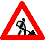                  2. Не копайся, проезжай скорее!                 3. Дорожные работы!                  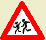                       1. Дети!                              2. Добро пожаловать в школу!                       3. Детям проход воспрещён!                        1. Пешеходный переход!         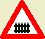                2. Железнодорожный переезд со шлагбаумом!               3. Осторожно забор и злая собака!1. Осторожно, змеи!  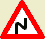 2. Опасный поворот!3. Мчись, как молния!                                   1. Место выгрузки кирпича.      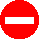                              2. Въезд запрещён.                            3. Осторожно, летят кирпичи.                              1. Стоянка запрещена.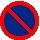                               2. Мост через реку.                              3. Дорога идёт под уклон.                               1. Движение на велосипедах запрещено.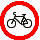                                2. Велосипедная дорожка.                               3. Берегись велосипеда.                                1. Продажа ложек и вилок.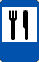                                2. Осторожно, здесь живет людоед!                                3. Пункт питания.                                  1. Гостиница.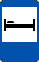                                2. Пункт приёма кроватей.                                3. Мебельный салон. Тьевая 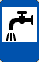                               1. Осторожно, пить воду нельзя!                              2. Питьевая вода                              3. Берегис ь, затопит!     Если 10 кружков – ты настоящий пешеход – отличник.Если меньше 10 кружков  - придётся ещё раз открыть правила дорожного движения.Если у тебя только треугольники и ромбики, тогда советую ходить по улице, держась за руку.IV. Игра «Разрешается – запрещается»-А теперь, ребята, пока жюри подсчитывает баллы, мы поиграем с вами в игру «Разрешается-запрещается». Ведущий начинает фразу, дети продолжают. • Играть на проезжей части … (запрещается) • Переход улицы по подземному переходу… (разрешается)• Перебегать улицу перед идущим транспортом (запрещается)• Идти по обочине спиной к транспорту … (запрещается)• Переходить улицу при красном сигнале светофора (запрещается)• Цепляться за проезжающие машины (запрещается)• Помогать старушкам перейти дорогу (разрешается)• Выбегать при переходе дороги … (запрещается)• Болтать при переходе дороги … (запрещается)• Переходить улицу при желтом сигнале светофора … (запрещается)• Уважать правила дорожного движения … (разрешается)Все ребята молодцы, хорошо справились со всеми заданиями. Памятка юного пешеходаНе устраивай игр на проезжей части дороги,не цепляйся за мимо проходящий транспорт.Не перебегай презжую часть перед близко идущимтранспортом и не разрешай это делать своим друзьям.Не ходи по проезжей части – она предназначена для движения транспорта,Ходить нужно по тротуару, придерживаясь правой стороны.Прежде чем перейти проезжую часть дороги, убедись в безопасностисвоего перехода и в том, что весь транспорт тебя пропускает.Строго подчиняйся сигналам светофора.Пользуйся общественным транспортом (автобусом, троллейбусом,трамваем и т. д.), соблюдай порядок посадки и выхода из него.Переходи дорогу только прямо, а не наискосок. Там, где есть пешеходные дорожки, иди по ним. Будь внимательным к окружающим: помоги пожилым людям перейти доро-    гу, уступай старшим место в трамвае, Автобусе и троллейбусе.Вместе с родителями нарисуй свой безопасный маршрут движения«Дом-школа» и строго соблюдай его!V. Подведение итогов и награждение победителей .Правил дорожных на свете немало,Все бы их выучить нам не мешало.Но основные из Правил движеньяЗнать как таблицу должны умноженья.На мостовой не играть, не кататься,Если ты хочешь здоровым остаться!1.«Прежде, чем перейти дорогу, найди … место для перехода. Остановись … тротуара. Посмотри внимательно сначала …, потом …, нет ли машин. Переходи дорогу …. …соблюдай правила дорожного …! Будь … пешеходом!»1) никогда, 2) опасное, 3) наискосок, 4) у центра, 5) безопасное, 6) направо, 7) по прямой, 8) у края, 9) всегда, 10) налево, 11) транспорта, 12) рассеянным, 13) движения, 14) внимательным.2.«Ребята! Изучайте и … правила … движения! Прежде, чем переходить дорогу, убедитесь в полной её …. Переходите дорогу только на … сигнал светофора. … переходите проезжую часть улицы … близко идущим транспортом. Помните: транспорт сразу остановить …! Дорога – это … место для игр!»1) можно, 2) красный, 3) транспортного, 4) жёлтый, 5) игнорируйте, 6) нельзя, 7) не, 8) зелёный, 9) соблюдайте, 10) позади, 11) дорожного, 12) опасности, 13) перед, 14) то, 15) безопасности.3.«Ребята! … за борта грузовиков или других … средств – это приводит к …. Играть на мостовой …. Помогайте своим младшим товарищам … переходить улицы и …. Играть и бегать по дороге – …! Будьте во всём … примером  для младших детей».1) безопасно, 2) тротуары, 3) разрешается, 4) держитесь, 5) опасно, 6) плохим, 7) дороги,  8) счастью, 9) не цепляйтесь, 10) дорожных, 11) как-нибудь, 12) запрещается, 13) хорошим, 14) транспортных, 15) правильно, 16) беде.1. «Прежде, чем перейти дорогу, найди безопасное место для перехода. Остановись у края тротуара. Посмотри внимательно сначала налево, потом направо, нет ли машин. Переходи дорогу по прямой. Всегда соблюдай правила дорожного движения! Будь внимательным пешеходом!»2. «Ребята! Изучайте и соблюдайте правила дорожного движения! Прежде, чем переходить дорогу, убедитесь в полной её безопасности. Переходите дорогу только на зелёный сигнал светофора. Не переходите проезжую часть улицы перед близко идущим транспортом. Помните: транспорт сразу остановить нельзя! Дорога – это не место для игр!»3. «Ребята! Не цепляйтесь за борта грузовиков или других транспортных средств – это приводит к беде. Играть на мостовой опасно. Помогайте своим младшим товарищам правильно переходить улицы и дороги. Играть и бегать по дороге – запрещается! Будьте во всём хорошим примером  для младших детей».